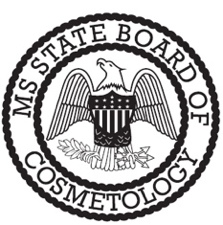 MISSISSIPPI STATE BOARD OF COSMETOLOGYCERTIFICATION OF INSTRUCTOR EMPLOYMENT(Please complete one form for each Instructor who will be teaching in the school.)We do hereby attest that this is a true and accurate statement of employment.______________________________		___________Instructor Signature				Date______________________________		____________School Agent					DateSchool NameHiring Manager NameHiring Manager PhoneHiring Manager EmailInstructor NameInstructor Registration NumberLicense Expiration DateInstructor Social Security NumberInstructor Email AddressInstructor Phone NumberPosition (Check Applicable)Lead InstructorPosition (Check Applicable)Full Time InstructorPosition (Check Applicable)Part Time InstructorPosition (Check Applicable)SubstitutePosition (Check Applicable)Other (Explain) Work ScheduleMondayHours:Work ScheduleTuesdayHours:Work ScheduleWednesdayHours:Work ScheduleThursdayHours:Work ScheduleFridayHours:Work ScheduleSaturdayHours:Date of HireLast Continuing Education Acquired